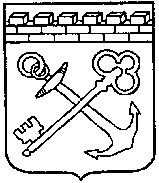 КОМИТЕТ ГОСУДАРСТВЕННОГО ЗАКАЗАЛЕНИНГРАДСКОЙ ОБЛАСТИПРИКАЗ № _____от _____________ 2021 годаВ соответствии с частью 5 статьи 19 Федерального закона от 05 апреля 2013 года № 44-ФЗ «О контрактной системе в сфере закупок товаров, работ, услуг для обеспечения государственных и муниципальных нужд» приказываю:Утвердить требования к отдельным видам товаров, работ, услуг (в том числе предельные цены товаров, работ, услуг), закупаемым Государственным бюджетным учреждением Ленинградской области «Фонд имущества Ленинградской области» согласно Приложению.Признать утратившим силу приказ Комитета государственного заказа Ленинградской области от 24 апреля 2020 года № 6-п.3. Контроль за исполнением настоящего приказа оставляю за собой.Председатель Комитета                                                                             Д.И. ТолстыхПРИЛОЖЕНИЕк приказу Комитетагосударственного заказаЛенинградской областиот ________________ 2021 года  № ___Требованияк отдельным видам товаров, работ, услуг (в том числе предельные цены товаров, работ, услуг), закупаемым Государственным бюджетным учреждением Ленинградской области «Фонд имущества Ленинградской области»«Об утверждении требований к отдельным видам товаров, работ, услуг (в том числе предельные цены товаров, работ, услуг), закупаемым Государственным бюджетным учреждением Ленинградской области «Фонд имущества Ленинградской области» и о признании утратившим силу приказа Комитета государственного заказа Ленинградской области от 24 апреля 2020 года № 6-п»N п/пN п/пКод по ОКПДНаименование отдельного вида товаров, работ, услугЕдиница измеренияЕдиница измеренияТребования к потребительским свойствам (в том числе качеству) и иным характеристикам, утвержденные Правительством Ленинградской областиТребования к потребительским свойствам (в том числе качеству) и иным характеристикам, утвержденные Правительством Ленинградской областиТребования к потребительским свойствам (в том числе качеству) и иным характеристикам, утвержденные государственным органомТребования к потребительским свойствам (в том числе качеству) и иным характеристикам, утвержденные государственным органомТребования к потребительским свойствам (в том числе качеству) и иным характеристикам, утвержденные государственным органомТребования к потребительским свойствам (в том числе качеству) и иным характеристикам, утвержденные государственным органомN п/пN п/пКод по ОКПДНаименование отдельного вида товаров, работ, услугкод по ОКЕИнаименованиехарактеристиказначение характеристикихарактеристиказначение характеристикиобоснование отклонения значения характеристики от утвержденной Правительством Ленинградской областифункциональное назначениеОтдельные виды товаров, работ, услуг, включенные в перечень отдельных видов товаров, работ, услуг, предусмотренный приложением 2 к Правилам определения требований к закупаемым органами исполнительной власти Ленинградской области, органами управления территориальными государственными внебюджетными фондами Ленинградской области и подведомственными им казенными, бюджетными учреждениями и государственными унитарными предприятиями отдельным видам товаров, работ, услуг (в том числе предельные цены товаров, работ, услуг), утвержденным постановлением Правительства Ленинградской областиОтдельные виды товаров, работ, услуг, включенные в перечень отдельных видов товаров, работ, услуг, предусмотренный приложением 2 к Правилам определения требований к закупаемым органами исполнительной власти Ленинградской области, органами управления территориальными государственными внебюджетными фондами Ленинградской области и подведомственными им казенными, бюджетными учреждениями и государственными унитарными предприятиями отдельным видам товаров, работ, услуг (в том числе предельные цены товаров, работ, услуг), утвержденным постановлением Правительства Ленинградской областиОтдельные виды товаров, работ, услуг, включенные в перечень отдельных видов товаров, работ, услуг, предусмотренный приложением 2 к Правилам определения требований к закупаемым органами исполнительной власти Ленинградской области, органами управления территориальными государственными внебюджетными фондами Ленинградской области и подведомственными им казенными, бюджетными учреждениями и государственными унитарными предприятиями отдельным видам товаров, работ, услуг (в том числе предельные цены товаров, работ, услуг), утвержденным постановлением Правительства Ленинградской областиОтдельные виды товаров, работ, услуг, включенные в перечень отдельных видов товаров, работ, услуг, предусмотренный приложением 2 к Правилам определения требований к закупаемым органами исполнительной власти Ленинградской области, органами управления территориальными государственными внебюджетными фондами Ленинградской области и подведомственными им казенными, бюджетными учреждениями и государственными унитарными предприятиями отдельным видам товаров, работ, услуг (в том числе предельные цены товаров, работ, услуг), утвержденным постановлением Правительства Ленинградской областиОтдельные виды товаров, работ, услуг, включенные в перечень отдельных видов товаров, работ, услуг, предусмотренный приложением 2 к Правилам определения требований к закупаемым органами исполнительной власти Ленинградской области, органами управления территориальными государственными внебюджетными фондами Ленинградской области и подведомственными им казенными, бюджетными учреждениями и государственными унитарными предприятиями отдельным видам товаров, работ, услуг (в том числе предельные цены товаров, работ, услуг), утвержденным постановлением Правительства Ленинградской областиОтдельные виды товаров, работ, услуг, включенные в перечень отдельных видов товаров, работ, услуг, предусмотренный приложением 2 к Правилам определения требований к закупаемым органами исполнительной власти Ленинградской области, органами управления территориальными государственными внебюджетными фондами Ленинградской области и подведомственными им казенными, бюджетными учреждениями и государственными унитарными предприятиями отдельным видам товаров, работ, услуг (в том числе предельные цены товаров, работ, услуг), утвержденным постановлением Правительства Ленинградской областиОтдельные виды товаров, работ, услуг, включенные в перечень отдельных видов товаров, работ, услуг, предусмотренный приложением 2 к Правилам определения требований к закупаемым органами исполнительной власти Ленинградской области, органами управления территориальными государственными внебюджетными фондами Ленинградской области и подведомственными им казенными, бюджетными учреждениями и государственными унитарными предприятиями отдельным видам товаров, работ, услуг (в том числе предельные цены товаров, работ, услуг), утвержденным постановлением Правительства Ленинградской областиОтдельные виды товаров, работ, услуг, включенные в перечень отдельных видов товаров, работ, услуг, предусмотренный приложением 2 к Правилам определения требований к закупаемым органами исполнительной власти Ленинградской области, органами управления территориальными государственными внебюджетными фондами Ленинградской области и подведомственными им казенными, бюджетными учреждениями и государственными унитарными предприятиями отдельным видам товаров, работ, услуг (в том числе предельные цены товаров, работ, услуг), утвержденным постановлением Правительства Ленинградской областиОтдельные виды товаров, работ, услуг, включенные в перечень отдельных видов товаров, работ, услуг, предусмотренный приложением 2 к Правилам определения требований к закупаемым органами исполнительной власти Ленинградской области, органами управления территориальными государственными внебюджетными фондами Ленинградской области и подведомственными им казенными, бюджетными учреждениями и государственными унитарными предприятиями отдельным видам товаров, работ, услуг (в том числе предельные цены товаров, работ, услуг), утвержденным постановлением Правительства Ленинградской областиОтдельные виды товаров, работ, услуг, включенные в перечень отдельных видов товаров, работ, услуг, предусмотренный приложением 2 к Правилам определения требований к закупаемым органами исполнительной власти Ленинградской области, органами управления территориальными государственными внебюджетными фондами Ленинградской области и подведомственными им казенными, бюджетными учреждениями и государственными унитарными предприятиями отдельным видам товаров, работ, услуг (в том числе предельные цены товаров, работ, услуг), утвержденным постановлением Правительства Ленинградской областиОтдельные виды товаров, работ, услуг, включенные в перечень отдельных видов товаров, работ, услуг, предусмотренный приложением 2 к Правилам определения требований к закупаемым органами исполнительной власти Ленинградской области, органами управления территориальными государственными внебюджетными фондами Ленинградской области и подведомственными им казенными, бюджетными учреждениями и государственными унитарными предприятиями отдельным видам товаров, работ, услуг (в том числе предельные цены товаров, работ, услуг), утвержденным постановлением Правительства Ленинградской областиОтдельные виды товаров, работ, услуг, включенные в перечень отдельных видов товаров, работ, услуг, предусмотренный приложением 2 к Правилам определения требований к закупаемым органами исполнительной власти Ленинградской области, органами управления территориальными государственными внебюджетными фондами Ленинградской области и подведомственными им казенными, бюджетными учреждениями и государственными унитарными предприятиями отдельным видам товаров, работ, услуг (в том числе предельные цены товаров, работ, услуг), утвержденным постановлением Правительства Ленинградской области126.30.1126.30.11Аппаратура коммуникационная передающая с приемными устройствами.Пояснения по требуемой продукции: телефоны мобильные383тип устройства(телефон/смартфон)тип устройства(телефон/смартфон)XX126.30.1126.30.11Аппаратура коммуникационная передающая с приемными устройствами.Пояснения по требуемой продукции: телефоны мобильные383поддерживаемые стандарты, операционная система, время работы, метод управлениясенсорный/кнопочныйподдерживаемые стандарты, операционная система, время работы, метод управлениясенсорный/кнопочныйXX126.30.1126.30.11Аппаратура коммуникационная передающая с приемными устройствами.Пояснения по требуемой продукции: телефоны мобильные383количество SIM-карт, наличие модулей и интерфейсовWi-Fi, Bluetooth, USB, GPSколичество SIM-карт, наличие модулей и интерфейсовWi-Fi, Bluetooth, USB, GPSXX126.30.1126.30.11Аппаратура коммуникационная передающая с приемными устройствами.Пояснения по требуемой продукции: телефоны мобильные383стоимость годового владения оборудованием (включая договоры технической поддержки, обслуживания, сервисные договоры) из расчета на одного абонента (одну единицу трафика) в течение всего срока службыналичиестоимость годового владения оборудованием (включая договоры технической поддержки, обслуживания, сервисные договоры) из расчета на одного абонента (одну единицу трафика) в течение всего срока службыналичиеXX126.30.1126.30.11Аппаратура коммуникационная передающая с приемными устройствами.Пояснения по требуемой продукции: телефоны мобильные383РублейПредельная ценаНе более 15000Предельная ценаНе более 15000XX229.10.2129.10.21Средства транспортные с двигателем с искровым зажиганием, с рабочим объемом цилиндров не более 1500 куб. см, новые251Лошадиных силМощность двигателяНе более 200Мощность двигателяНе более 200ХХ229.10.2129.10.21Средства транспортные с двигателем с искровым зажиганием, с рабочим объемом цилиндров не более 1500 куб. см, новые383РублейПредельная ценаНе более 2,5 млнПредельная ценаНе более 2,5 млнХХ229.10.2129.10.21Средства транспортные с двигателем с искровым зажиганием, с рабочим объемом цилиндров не более 1500 куб. см, новые383Комплектация:Тип коробки передачАвтоматическая/механическая Тип коробки передачАвтоматическая/механическая ХХ229.10.2129.10.21Средства транспортные с двигателем с искровым зажиганием, с рабочим объемом цилиндров не более 1500 куб. см, новые383Комплектация:Тип приводаЗадний/передний/полныйТип приводаЗадний/передний/полныйХХ229.10.2129.10.21Средства транспортные с двигателем с искровым зажиганием, с рабочим объемом цилиндров не более 1500 куб. см, новые383Комплектация:ТурбонаддувНаличие/отсутствие ТурбонаддувНаличие/отсутствие ХХ229.10.2129.10.21Средства транспортные с двигателем с искровым зажиганием, с рабочим объемом цилиндров не более 1500 куб. см, новые383Комплектация:Тип кузоваСедан/Универсал/ Хэтчбек/ ВнедорожникТип кузоваСедан/Универсал/ Хэтчбек/ ВнедорожникХХ229.10.2129.10.21Средства транспортные с двигателем с искровым зажиганием, с рабочим объемом цилиндров не более 1500 куб. см, новые383Комплектация:Усилитель руляНаличие/отсутствиеУсилитель руляНаличие/отсутствиеХХ229.10.2129.10.21Средства транспортные с двигателем с искровым зажиганием, с рабочим объемом цилиндров не более 1500 куб. см, новые383Комплектация:Система охлаждения салонаКлимат-контроль/ кондиционерСистема охлаждения салонаКлимат-контроль/ кондиционерХХ229.10.2129.10.21Средства транспортные с двигателем с искровым зажиганием, с рабочим объемом цилиндров не более 1500 куб. см, новые383Комплектация:Отделка салонаКожа/Ткань/ Искусственная кожа  Отделка салонаКожа/Ткань/ Искусственная кожа  ХХ229.10.2129.10.21Средства транспортные с двигателем с искровым зажиганием, с рабочим объемом цилиндров не более 1500 куб. см, новые383Комплектация:Цвет отделки салонаЧерный/белый/коричневый Цвет отделки салонаЧерный/белый/коричневый ХХ229.10.2129.10.21Средства транспортные с двигателем с искровым зажиганием, с рабочим объемом цилиндров не более 1500 куб. см, новые383Комплектация:ABS (антиблокировочная система тормозов)Наличие/отсутствиеABS (антиблокировочная система тормозов)Наличие/отсутствиеХХ229.10.2129.10.21Средства транспортные с двигателем с искровым зажиганием, с рабочим объемом цилиндров не более 1500 куб. см, новые383Комплектация:EBD (электронная система распределения тормозного усилия)Наличие/отсутствиеEBD (электронная система распределения тормозного усилия)Наличие/отсутствиеХХ229.10.2129.10.21Средства транспортные с двигателем с искровым зажиганием, с рабочим объемом цилиндров не более 1500 куб. см, новые383Комплектация:BAS (усилитель экстренного торможения)Наличие/отсутствиеBAS (усилитель экстренного торможения)Наличие/отсутствиеХХ229.10.2129.10.21Средства транспортные с двигателем с искровым зажиганием, с рабочим объемом цилиндров не более 1500 куб. см, новые383Комплектация:ESC (электронная система курсовой устойчивости)Наличие/отсутствиеESC (электронная система курсовой устойчивости)Наличие/отсутствиеХХ229.10.2129.10.21Средства транспортные с двигателем с искровым зажиганием, с рабочим объемом цилиндров не более 1500 куб. см, новые383Комплектация:TRC (антипробуксовочная система)Наличие/отсутствиеTRC (антипробуксовочная система)Наличие/отсутствиеХХ229.10.2129.10.21Средства транспортные с двигателем с искровым зажиганием, с рабочим объемом цилиндров не более 1500 куб. см, новые383Комплектация:Круиз-контрольНаличие/отсутствиеКруиз-контрольНаличие/отсутствиеХХ229.10.2129.10.21Средства транспортные с двигателем с искровым зажиганием, с рабочим объемом цилиндров не более 1500 куб. см, новые383Комплектация:Датчик светаНаличие/отсутствиеДатчик светаНаличие/отсутствиеХХ229.10.2129.10.21Средства транспортные с двигателем с искровым зажиганием, с рабочим объемом цилиндров не более 1500 куб. см, новые383Комплектация:Датчик дождяНаличие/отсутствиеДатчик дождяНаличие/отсутствиеХХ229.10.2129.10.21Средства транспортные с двигателем с искровым зажиганием, с рабочим объемом цилиндров не более 1500 куб. см, новые383Комплектация:ЭлектростеклоподъемникиНаличие/отсутствиеЭлектростеклоподъемникиНаличие/отсутствиеХХ229.10.2129.10.21Средства транспортные с двигателем с искровым зажиганием, с рабочим объемом цилиндров не более 1500 куб. см, новые383Комплектация:Многофункциональный дисплейНаличие/отсутствиеМногофункциональный дисплейНаличие/отсутствиеХХ229.10.2129.10.21Средства транспортные с двигателем с искровым зажиганием, с рабочим объемом цилиндров не более 1500 куб. см, новые383Комплектация:Датчики парковкиНаличие/отсутствиеДатчики парковкиНаличие/отсутствиеХХ229.10.2129.10.21Средства транспортные с двигателем с искровым зажиганием, с рабочим объемом цилиндров не более 1500 куб. см, новые383Комплектация:Светодиодные ходовые огниНаличие/отсутствиеСветодиодные ходовые огниНаличие/отсутствиеХХ229.10.2129.10.21Средства транспортные с двигателем с искровым зажиганием, с рабочим объемом цилиндров не более 1500 куб. см, новые383Комплектация:Камера заднего видаНаличие/отсутствиеКамера заднего видаНаличие/отсутствиеХХ229.10.2129.10.21Средства транспортные с двигателем с искровым зажиганием, с рабочим объемом цилиндров не более 1500 куб. см, новые383Комплектация:Окраска кузова металликНаличие/отсутствиеОкраска кузова металликНаличие/отсутствиеХХ229.10.2129.10.21Средства транспортные с двигателем с искровым зажиганием, с рабочим объемом цилиндров не более 1500 куб. см, новые383Комплектация:Колесные дискиНаличие/отсутствиеКолесные дискиНаличие/отсутствиеХХ329.10.2229.10.22Средства транспортные с двигателем с искровым зажиганием, с рабочим объемом цилиндров более 1500 куб. см, новые251Лошадиных силМощность двигателяНе более 200Мощность двигателяНе более 200ХХ329.10.2229.10.22Средства транспортные с двигателем с искровым зажиганием, с рабочим объемом цилиндров более 1500 куб. см, новые383РублейПредельная ценаНе более 2,5 млнПредельная ценаНе более 2,5 млнХХ329.10.2229.10.22Средства транспортные с двигателем с искровым зажиганием, с рабочим объемом цилиндров более 1500 куб. см, новые383Комплектация:Тип коробки передачАвтоматическая/механическаяТип коробки передачАвтоматическая/механическаяХХ329.10.2229.10.22Средства транспортные с двигателем с искровым зажиганием, с рабочим объемом цилиндров более 1500 куб. см, новые383Комплектация:Тип приводаЗадний/передний/полныйТип приводаЗадний/передний/полныйХХ329.10.2229.10.22Средства транспортные с двигателем с искровым зажиганием, с рабочим объемом цилиндров более 1500 куб. см, новые383Комплектация:ТурбонаддувНаличие/отсутствиеТурбонаддувНаличие/отсутствиеХХ329.10.2229.10.22Средства транспортные с двигателем с искровым зажиганием, с рабочим объемом цилиндров более 1500 куб. см, новые383Комплектация:Тип кузоваСедан/Универсал/ Хэтчбек/ ВнедорожникТип кузоваСедан/Универсал/ Хэтчбек/ ВнедорожникХХ329.10.2229.10.22Средства транспортные с двигателем с искровым зажиганием, с рабочим объемом цилиндров более 1500 куб. см, новые383Комплектация:Усилитель руляНаличие/отсутствиеУсилитель руляНаличие/отсутствиеХХ329.10.2229.10.22Средства транспортные с двигателем с искровым зажиганием, с рабочим объемом цилиндров более 1500 куб. см, новые383Комплектация:Система охлаждения салонаКлимат-контроль/ кондиционерСистема охлаждения салонаКлимат-контроль/ кондиционерХХ329.10.2229.10.22Средства транспортные с двигателем с искровым зажиганием, с рабочим объемом цилиндров более 1500 куб. см, новые383Комплектация:Отделка салонаКожа/Ткань/ Искусственная кожа  Отделка салонаКожа/Ткань/ Искусственная кожа  ХХ329.10.2229.10.22Средства транспортные с двигателем с искровым зажиганием, с рабочим объемом цилиндров более 1500 куб. см, новые383Комплектация:Цвет отделки салонаЧерный/белый/коричневыйЦвет отделки салонаЧерный/белый/коричневыйХХ329.10.2229.10.22Средства транспортные с двигателем с искровым зажиганием, с рабочим объемом цилиндров более 1500 куб. см, новые383Комплектация:ABS (антиблокировочная система тормозов)Наличие/отсутствиеABS (антиблокировочная система тормозов)Наличие/отсутствиеХХ329.10.2229.10.22Средства транспортные с двигателем с искровым зажиганием, с рабочим объемом цилиндров более 1500 куб. см, новые383Комплектация:EBD (электронная система распределения тормозного усилия)Наличие/отсутствиеEBD (электронная система распределения тормозного усилия)Наличие/отсутствиеХХ329.10.2229.10.22Средства транспортные с двигателем с искровым зажиганием, с рабочим объемом цилиндров более 1500 куб. см, новые383Комплектация:BAS (усилитель экстренного торможения)Наличие/отсутствиеBAS (усилитель экстренного торможения)Наличие/отсутствиеХХ329.10.2229.10.22Средства транспортные с двигателем с искровым зажиганием, с рабочим объемом цилиндров более 1500 куб. см, новые383Комплектация:ESC (электронная система курсовой устойчивости)Наличие/отсутствиеESC (электронная система курсовой устойчивости)Наличие/отсутствиеХХ329.10.2229.10.22Средства транспортные с двигателем с искровым зажиганием, с рабочим объемом цилиндров более 1500 куб. см, новые383Комплектация:TRC (антипробуксовочная система)Наличие/отсутствиеTRC (антипробуксовочная система)Наличие/отсутствиеХХ329.10.2229.10.22Средства транспортные с двигателем с искровым зажиганием, с рабочим объемом цилиндров более 1500 куб. см, новые383Комплектация:Круиз-контрольНаличие/отсутствиеКруиз-контрольНаличие/отсутствиеХХ329.10.2229.10.22Средства транспортные с двигателем с искровым зажиганием, с рабочим объемом цилиндров более 1500 куб. см, новые383Комплектация:Датчик светаНаличие/отсутствиеДатчик светаНаличие/отсутствиеХХ329.10.2229.10.22Средства транспортные с двигателем с искровым зажиганием, с рабочим объемом цилиндров более 1500 куб. см, новые383Комплектация:Датчик дождяНаличие/отсутствиеДатчик дождяНаличие/отсутствиеХХ329.10.2229.10.22Средства транспортные с двигателем с искровым зажиганием, с рабочим объемом цилиндров более 1500 куб. см, новые383Комплектация:ЭлектростеклоподъемникиНаличие/отсутствиеЭлектростеклоподъемникиНаличие/отсутствиеХХ329.10.2229.10.22Средства транспортные с двигателем с искровым зажиганием, с рабочим объемом цилиндров более 1500 куб. см, новые383Комплектация:Многофункциональный дисплейНаличие/отсутствиеМногофункциональный дисплейНаличие/отсутствиеХХ329.10.2229.10.22Средства транспортные с двигателем с искровым зажиганием, с рабочим объемом цилиндров более 1500 куб. см, новые383Комплектация:Датчики парковкиНаличие/отсутствиеДатчики парковкиНаличие/отсутствиеХХ329.10.2229.10.22Средства транспортные с двигателем с искровым зажиганием, с рабочим объемом цилиндров более 1500 куб. см, новые383Комплектация:Светодиодные ходовые огниНаличие/отсутствиеСветодиодные ходовые огниНаличие/отсутствиеХХ329.10.2229.10.22Средства транспортные с двигателем с искровым зажиганием, с рабочим объемом цилиндров более 1500 куб. см, новые383Комплектация:Камера заднего видаНаличие/отсутствиеКамера заднего видаНаличие/отсутствиеХХ329.10.2229.10.22Средства транспортные с двигателем с искровым зажиганием, с рабочим объемом цилиндров более 1500 куб. см, новые383Комплектация:Окраска кузова металликНаличие/отсутствиеОкраска кузова металликНаличие/отсутствиеХХ329.10.2229.10.22Средства транспортные с двигателем с искровым зажиганием, с рабочим объемом цилиндров более 1500 куб. см, новые383Комплектация:Колесные дискиНаличие/отсутствиеКолесные дискиНаличие/отсутствиеХХ429.10.2329.10.23Средства транспортные с поршневым двигателем внутреннего сгорания с воспламенением от сжатия (дизелем или полудизелем), новые251Лошадиных силМощность двигателяНе более 200Мощность двигателяНе более 200ХХ429.10.2329.10.23Средства транспортные с поршневым двигателем внутреннего сгорания с воспламенением от сжатия (дизелем или полудизелем), новые383РублейПредельная ценаНе более 2,5 млн.Предельная ценаНе более 2,5 млн.ХХ429.10.2329.10.23Средства транспортные с поршневым двигателем внутреннего сгорания с воспламенением от сжатия (дизелем или полудизелем), новые383Комплектация:Тип коробки передачАвтоматическая/механическая Тип коробки передачАвтоматическая/механическая ХХ429.10.2329.10.23Средства транспортные с поршневым двигателем внутреннего сгорания с воспламенением от сжатия (дизелем или полудизелем), новые383Комплектация:Тип приводаЗадний/передний/полныйТип приводаЗадний/передний/полныйХХ429.10.2329.10.23Средства транспортные с поршневым двигателем внутреннего сгорания с воспламенением от сжатия (дизелем или полудизелем), новые383Комплектация:ТурбонаддувНаличие/отсутствиеТурбонаддувНаличие/отсутствиеХХ429.10.2329.10.23Средства транспортные с поршневым двигателем внутреннего сгорания с воспламенением от сжатия (дизелем или полудизелем), новые383Комплектация:Тип кузоваСедан/Универсал/ Хэтчбек/ ВнедорожникТип кузоваСедан/Универсал/ Хэтчбек/ ВнедорожникХХ429.10.2329.10.23Средства транспортные с поршневым двигателем внутреннего сгорания с воспламенением от сжатия (дизелем или полудизелем), новые383Комплектация:Усилитель руляНаличие/отсутствиеУсилитель руляНаличие/отсутствиеХХ429.10.2329.10.23Средства транспортные с поршневым двигателем внутреннего сгорания с воспламенением от сжатия (дизелем или полудизелем), новые383Комплектация:Система охлаждения салонаКлимат-контроль/ кондиционерСистема охлаждения салонаКлимат-контроль/ кондиционерХХ429.10.2329.10.23Средства транспортные с поршневым двигателем внутреннего сгорания с воспламенением от сжатия (дизелем или полудизелем), новые383Комплектация:Отделка салонаКожа/Ткань/ Искусственная кожа  Отделка салонаКожа/Ткань/ Искусственная кожа  ХХ429.10.2329.10.23Средства транспортные с поршневым двигателем внутреннего сгорания с воспламенением от сжатия (дизелем или полудизелем), новые383Комплектация:Цвет отделки салонаЧерный/белый/коричневый Цвет отделки салонаЧерный/белый/коричневый ХХ429.10.2329.10.23Средства транспортные с поршневым двигателем внутреннего сгорания с воспламенением от сжатия (дизелем или полудизелем), новые383Комплектация:ABS (антиблокировочная система тормозов)Наличие/отсутствиеABS (антиблокировочная система тормозов)Наличие/отсутствиеХХ429.10.2329.10.23Средства транспортные с поршневым двигателем внутреннего сгорания с воспламенением от сжатия (дизелем или полудизелем), новые383Комплектация:EBD (электронная система распределения тормозного усилия)Наличие/отсутствиеEBD (электронная система распределения тормозного усилия)Наличие/отсутствиеХХ429.10.2329.10.23Средства транспортные с поршневым двигателем внутреннего сгорания с воспламенением от сжатия (дизелем или полудизелем), новые383Комплектация:BAS (усилитель экстренного торможения)Наличие/отсутствиеBAS (усилитель экстренного торможения)Наличие/отсутствиеХХ429.10.2329.10.23Средства транспортные с поршневым двигателем внутреннего сгорания с воспламенением от сжатия (дизелем или полудизелем), новые383Комплектация:ESC (электронная система курсовой устойчивости)Наличие/отсутствиеESC (электронная система курсовой устойчивости)Наличие/отсутствиеХХ429.10.2329.10.23Средства транспортные с поршневым двигателем внутреннего сгорания с воспламенением от сжатия (дизелем или полудизелем), новые383Комплектация:TRC (антипробуксовочная система)Наличие/отсутствиеTRC (антипробуксовочная система)Наличие/отсутствиеХХ429.10.2329.10.23Средства транспортные с поршневым двигателем внутреннего сгорания с воспламенением от сжатия (дизелем или полудизелем), новые383Комплектация:Круиз-контрольНаличие/отсутствиеКруиз-контрольНаличие/отсутствиеХХ429.10.2329.10.23Средства транспортные с поршневым двигателем внутреннего сгорания с воспламенением от сжатия (дизелем или полудизелем), новые383Комплектация:Датчик светаНаличие/отсутствиеДатчик светаНаличие/отсутствиеХХ429.10.2329.10.23Средства транспортные с поршневым двигателем внутреннего сгорания с воспламенением от сжатия (дизелем или полудизелем), новые383Комплектация:Датчик дождяНаличие/отсутствиеДатчик дождяНаличие/отсутствиеХХ429.10.2329.10.23Средства транспортные с поршневым двигателем внутреннего сгорания с воспламенением от сжатия (дизелем или полудизелем), новые383Комплектация:ЭлектростеклоподъемникиНаличие/отсутствиеЭлектростеклоподъемникиНаличие/отсутствиеХХ429.10.2329.10.23Средства транспортные с поршневым двигателем внутреннего сгорания с воспламенением от сжатия (дизелем или полудизелем), новые383Комплектация:Многофункциональный дисплейНаличие/отсутствиеМногофункциональный дисплейНаличие/отсутствиеХХ429.10.2329.10.23Средства транспортные с поршневым двигателем внутреннего сгорания с воспламенением от сжатия (дизелем или полудизелем), новые383Комплектация:Датчики парковкиНаличие/отсутствиеДатчики парковкиНаличие/отсутствиеХХ429.10.2329.10.23Средства транспортные с поршневым двигателем внутреннего сгорания с воспламенением от сжатия (дизелем или полудизелем), новые383Комплектация:Светодиодные ходовые огниНаличие/отсутствиеСветодиодные ходовые огниНаличие/отсутствиеХХ429.10.2329.10.23Средства транспортные с поршневым двигателем внутреннего сгорания с воспламенением от сжатия (дизелем или полудизелем), новые383Комплектация:Камера заднего видаНаличие/отсутствиеКамера заднего видаНаличие/отсутствиеХХ429.10.2329.10.23Средства транспортные с поршневым двигателем внутреннего сгорания с воспламенением от сжатия (дизелем или полудизелем), новые383Комплектация:Окраска кузова металликНаличие/отсутствиеОкраска кузова металликНаличие/отсутствиеХХ429.10.2329.10.23Средства транспортные с поршневым двигателем внутреннего сгорания с воспламенением от сжатия (дизелем или полудизелем), новые383Комплектация:Колесные дискиНаличие/отсутствиеКолесные дискиНаличие/отсутствиеХХ529.10.2429.10.24Средства автотранспортные для перевозки людей прочие251Лошадиных силМощность двигателяНе более 200Мощность двигателяНе более 200ХХ529.10.2429.10.24Средства автотранспортные для перевозки людей прочие383РублейПредельная ценаНе более 2,5 млн.Предельная ценаНе более 2,5 млн.ХХ529.10.2429.10.24Средства автотранспортные для перевозки людей прочие383Комплектация:Тип коробки передачАвтоматическая/механическая Тип коробки передачАвтоматическая/механическая ХХ529.10.2429.10.24Средства автотранспортные для перевозки людей прочие383Комплектация:Тип приводаЗадний/передний/полныйТип приводаЗадний/передний/полныйХХ529.10.2429.10.24Средства автотранспортные для перевозки людей прочие383Комплектация:ТурбонаддувНаличие/отсутствие ТурбонаддувНаличие/отсутствие ХХ529.10.2429.10.24Средства автотранспортные для перевозки людей прочие383Комплектация:Тип кузоваСедан/Универсал/ Хэтчбек/ ВнедорожникТип кузоваСедан/Универсал/ Хэтчбек/ ВнедорожникХХ529.10.2429.10.24Средства автотранспортные для перевозки людей прочие383Комплектация:Усилитель руляНаличие/отсутствиеУсилитель руляНаличие/отсутствиеХХ529.10.2429.10.24Средства автотранспортные для перевозки людей прочие383Комплектация:Система охлаждения салонаКлимат-контроль/ кондиционерСистема охлаждения салонаКлимат-контроль/ кондиционерХХ529.10.2429.10.24Средства автотранспортные для перевозки людей прочие383Комплектация:Отделка салонаКожа/Ткань/ Искусственная кожа  Отделка салонаКожа/Ткань/ Искусственная кожа  ХХ529.10.2429.10.24Средства автотранспортные для перевозки людей прочие383Комплектация:Цвет отделки салонаЧерный/белый/коричневый Цвет отделки салонаЧерный/белый/коричневый ХХ529.10.2429.10.24Средства автотранспортные для перевозки людей прочие383Комплектация:ABS (антиблокировочная система тормозов)Наличие/отсутствиеABS (антиблокировочная система тормозов)Наличие/отсутствиеХХ529.10.2429.10.24Средства автотранспортные для перевозки людей прочие383Комплектация:EBD (электронная система распределения тормозного усилия)Наличие/отсутствиеEBD (электронная система распределения тормозного усилия)Наличие/отсутствиеХХ529.10.2429.10.24Средства автотранспортные для перевозки людей прочие383Комплектация:BAS (усилитель экстренного торможения)Наличие/отсутствиеBAS (усилитель экстренного торможения)Наличие/отсутствиеХХ529.10.2429.10.24Средства автотранспортные для перевозки людей прочие383Комплектация:ESC (электронная система курсовой устойчивости)Наличие/отсутствиеESC (электронная система курсовой устойчивости)Наличие/отсутствиеХХ529.10.2429.10.24Средства автотранспортные для перевозки людей прочие383Комплектация:TRC (антипробуксовочная системаНаличие/отсутствиеTRC (антипробуксовочная системаНаличие/отсутствиеХХ529.10.2429.10.24Средства автотранспортные для перевозки людей прочие383Комплектация:Круиз-контрольНаличие/отсутствиеКруиз-контрольНаличие/отсутствиеХХ529.10.2429.10.24Средства автотранспортные для перевозки людей прочие383Комплектация:Датчик светаНаличие/отсутствиеДатчик светаНаличие/отсутствиеХХ529.10.2429.10.24Средства автотранспортные для перевозки людей прочие383Комплектация:Датчик дождяНаличие/отсутствиеДатчик дождяНаличие/отсутствиеХХ529.10.2429.10.24Средства автотранспортные для перевозки людей прочие383Комплектация:ЭлектростеклоподъемникиНаличие/отсутствиеЭлектростеклоподъемникиНаличие/отсутствиеХХ529.10.2429.10.24Средства автотранспортные для перевозки людей прочие383Комплектация:Многофункциональный дисплейНаличие/отсутствиеМногофункциональный дисплейНаличие/отсутствиеХХ529.10.2429.10.24Средства автотранспортные для перевозки людей прочие383Комплектация:Датчики парковкиНаличие/отсутствиеДатчики парковкиНаличие/отсутствиеХХ529.10.2429.10.24Средства автотранспортные для перевозки людей прочие383Комплектация:Светодиодные ходовые огниНаличие/отсутствиеСветодиодные ходовые огниНаличие/отсутствиеХХ529.10.2429.10.24Средства автотранспортные для перевозки людей прочие383Комплектация:Камера заднего видаНаличие/отсутствиеКамера заднего видаНаличие/отсутствиеХХ529.10.2429.10.24Средства автотранспортные для перевозки людей прочие383Комплектация:Окраска кузова металликНаличие/отсутствиеОкраска кузова металликНаличие/отсутствиеХХ529.10.2429.10.24Средства автотранспортные для перевозки людей прочие383Комплектация:Колесные дискиНаличие/отсутствиеКолесные дискиНаличие/отсутствиеХХ649.32.1249.32.12Услуги по аренде легковых автомобилей эконом класса  с водителем251Лошадиных силМощность двигателя автомобиляНе более 200Мощность двигателя автомобиляНе более 200ХХ649.32.1249.32.12Услуги по аренде легковых автомобилей эконом класса  с водителем383РублейПредельная стоимость услуг по аренде автотранспортных средств с экипажем за 1 час работы автомобиля810Предельная стоимость услуг по аренде автотранспортных средств с экипажем за 1 час работы автомобиля810ХХ649.32.1249.32.12Услуги по аренде легковых автомобилей эконом класса  с водителем383Рублейтип коробки передачАвтоматическая/механическаятип коробки передачАвтоматическая/механическаяХХ649.32.1249.32.12Услуги по аренде легковых автомобилей эконом класса  с водителем383Рублейвремя предоставления автомобиля потребителювозможное значение: с 08.00 до 20.00 часов по рабочим дням; с 08.00 до 20.00 часов включая выходные и праздничные дни.	время предоставления автомобиля потребителювозможное значение: с 08.00 до 20.00 часов по рабочим дням; с 08.00 до 20.00 часов включая выходные и праздничные дни.	ХХ649.32.1249.32.12Услуги по аренде легковых автомобилей эконом класса  с водителем383Рублейвремя предоставления автомобиля потребителюпредельное значение: круглосуточно, включая выходные и праздничные днивремя предоставления автомобиля потребителюпредельное значение: круглосуточно, включая выходные и праздничные дниХХ649.32.1249.32.12Услуги по аренде легковых автомобилей эконом класса  с водителем383РублейТип приводаЗадний/передний/полныйТип приводаЗадний/передний/полныйХХ649.32.1249.32.12Услуги по аренде легковых автомобилей эконом класса  с водителем383РублейТурбонаддувНаличие/отсутствие ТурбонаддувНаличие/отсутствие ХХ649.32.1249.32.12Услуги по аренде легковых автомобилей эконом класса  с водителем383РублейТип кузоваСедан/Универсал/ Хэтчбек/ Внедорожник/ МинивенТип кузоваСедан/Универсал/ Хэтчбек/ Внедорожник/ МинивенХХ649.32.1249.32.12Услуги по аренде легковых автомобилей эконом класса  с водителем383РублейУсилитель руляНаличие/отсутствиеУсилитель руляНаличие/отсутствиеХХ649.32.1249.32.12Услуги по аренде легковых автомобилей эконом класса  с водителем383РублейСистема охлаждения салонаКлимат-контроль/ кондиционерСистема охлаждения салонаКлимат-контроль/ кондиционерХХ649.32.1249.32.12Услуги по аренде легковых автомобилей эконом класса  с водителем383РублейОтделка салонаКожа/Ткань/ Искусственная кожа  Отделка салонаКожа/Ткань/ Искусственная кожа  ХХ649.32.1249.32.12Услуги по аренде легковых автомобилей эконом класса  с водителем383РублейЦвет отделки салонаЧерный/белый/коричневый Цвет отделки салонаЧерный/белый/коричневый ХХ649.32.1249.32.12Услуги по аренде легковых автомобилей эконом класса  с водителем383РублейABS (антиблокировочная система тормозов)Наличие/отсутствиеABS (антиблокировочная система тормозов)Наличие/отсутствиеХХ649.32.1249.32.12Услуги по аренде легковых автомобилей эконом класса  с водителем383РублейEBD (электронная система распределения тормозного усилия)Наличие/отсутствиеEBD (электронная система распределения тормозного усилия)Наличие/отсутствиеХХ649.32.1249.32.12Услуги по аренде легковых автомобилей эконом класса  с водителем383РублейBAS (усилитель экстренного торможения)Наличие/отсутствиеBAS (усилитель экстренного торможения)Наличие/отсутствиеХХ649.32.1249.32.12Услуги по аренде легковых автомобилей эконом класса  с водителем383РублейESC (электронная система курсовой устойчивости)Наличие/отсутствиеESC (электронная система курсовой устойчивости)Наличие/отсутствиеХХ649.32.1249.32.12Услуги по аренде легковых автомобилей эконом класса  с водителем383РублейTRC (антипробуксовочная система)Наличие/отсутствиеTRC (антипробуксовочная система)Наличие/отсутствиеХХ649.32.1249.32.12Услуги по аренде легковых автомобилей эконом класса  с водителем383РублейКруиз-контрольНаличие/отсутствиеКруиз-контрольНаличие/отсутствиеХХ649.32.1249.32.12Услуги по аренде легковых автомобилей эконом класса  с водителем383РублейДатчик светаНаличие/отсутствиеДатчик светаНаличие/отсутствиеХХ649.32.1249.32.12Услуги по аренде легковых автомобилей эконом класса  с водителем383РублейДатчик дождяНаличие/отсутствиеДатчик дождяНаличие/отсутствиеХХ649.32.1249.32.12Услуги по аренде легковых автомобилей эконом класса  с водителем383РублейЭлектростеклоподъемникиНаличие/отсутствиеЭлектростеклоподъемникиНаличие/отсутствиеХХ649.32.1249.32.12Услуги по аренде легковых автомобилей эконом класса  с водителем383РублейМногофункциональный дисплейНаличие/отсутствиеМногофункциональный дисплейНаличие/отсутствиеХХ649.32.1249.32.12Услуги по аренде легковых автомобилей эконом класса  с водителем383РублейДатчики парковкиНаличие/отсутствиеДатчики парковкиНаличие/отсутствиеХХ649.32.1249.32.12Услуги по аренде легковых автомобилей эконом класса  с водителем383РублейСветодиодные ходовые огниНаличие/отсутствиеСветодиодные ходовые огниНаличие/отсутствиеХХ649.32.1249.32.12Услуги по аренде легковых автомобилей эконом класса  с водителем383РублейКамера заднего видаНаличие/отсутствиеКамера заднего видаНаличие/отсутствиеХХ649.32.1249.32.12Услуги по аренде легковых автомобилей эконом класса  с водителем383РублейОкраска кузова металликНаличие/отсутствиеОкраска кузова металликНаличие/отсутствиеХХ649.32.1249.32.12Услуги по аренде легковых автомобилей эконом класса  с водителем383РублейКолесные дискиНаличие/отсутствиеКолесные дискиНаличие/отсутствиеХХ726.20.1126.20.11Компьютеры портативные массой не более 10 кг, такие как ноутбуки, планшетные компьютеры, карманные компьютеры, в том числе совмещающие функции мобильного телефонного аппарата, электронные записные книжки и аналогичная компьютерная техника.Пояснения по требуемой продукции: ноутбукиТип процессораНе менее i3Тип процессораНе менее i3ХХ726.20.1126.20.11Компьютеры портативные массой не более 10 кг, такие как ноутбуки, планшетные компьютеры, карманные компьютеры, в том числе совмещающие функции мобильного телефонного аппарата, электронные записные книжки и аналогичная компьютерная техника.Пояснения по требуемой продукции: ноутбуки2553ГигабайтРазмер оперативной памятиНе менее 8Размер оперативной памятиНе менее 8ХХ726.20.1126.20.11Компьютеры портативные массой не более 10 кг, такие как ноутбуки, планшетные компьютеры, карманные компьютеры, в том числе совмещающие функции мобильного телефонного аппарата, электронные записные книжки и аналогичная компьютерная техника.Пояснения по требуемой продукции: ноутбуки2553ГигабайтОбъем накопителяSSD не менее 256Объем накопителяSSD не менее 256ХХ726.20.1126.20.11Компьютеры портативные массой не более 10 кг, такие как ноутбуки, планшетные компьютеры, карманные компьютеры, в том числе совмещающие функции мобильного телефонного аппарата, электронные записные книжки и аналогичная компьютерная техника.Пояснения по требуемой продукции: ноутбукиХХТип накопителяSSDТип накопителяSSDХХ726.20.1126.20.11Компьютеры портативные массой не более 10 кг, такие как ноутбуки, планшетные компьютеры, карманные компьютеры, в том числе совмещающие функции мобильного телефонного аппарата, электронные записные книжки и аналогичная компьютерная техника.Пояснения по требуемой продукции: ноутбуки383РублейПредельная цена100000Предельная цена100000ХХ826.20.1126.20.11Компьютеры портативные массой не более 10 кг, такие как ноутбуки, планшетные компьютеры, карманные компьютеры, в том числе совмещающие функции мобильного телефонного аппарата, электронные записные книжки и аналогичная компьютерная техника.Пояснения по требуемой продукции: планшетные компьютеры383ХРазмер и тип экранаIPSРазмер и тип экранаIPSХХ826.20.1126.20.11Компьютеры портативные массой не более 10 кг, такие как ноутбуки, планшетные компьютеры, карманные компьютеры, в том числе совмещающие функции мобильного телефонного аппарата, электронные записные книжки и аналогичная компьютерная техника.Пояснения по требуемой продукции: планшетные компьютеры383ХНаличие модулей Wi-FiНаличиеНаличие модулей Wi-FiНаличиеХХ826.20.1126.20.11Компьютеры портативные массой не более 10 кг, такие как ноутбуки, планшетные компьютеры, карманные компьютеры, в том числе совмещающие функции мобильного телефонного аппарата, электронные записные книжки и аналогичная компьютерная техника.Пояснения по требуемой продукции: планшетные компьютеры383ХНаличие модулей BluetoothНаличиеНаличие модулей BluetoothНаличиеХХ826.20.1126.20.11Компьютеры портативные массой не более 10 кг, такие как ноутбуки, планшетные компьютеры, карманные компьютеры, в том числе совмещающие функции мобильного телефонного аппарата, электронные записные книжки и аналогичная компьютерная техника.Пояснения по требуемой продукции: планшетные компьютеры383ХПоддержка 4G НаличиеПоддержка 4G НаличиеХХ826.20.1126.20.11Компьютеры портативные массой не более 10 кг, такие как ноутбуки, планшетные компьютеры, карманные компьютеры, в том числе совмещающие функции мобильного телефонного аппарата, электронные записные книжки и аналогичная компьютерная техника.Пояснения по требуемой продукции: планшетные компьютеры383ГигабайтОбъем встроенной памяти128Объем встроенной памяти128ХХ826.20.1126.20.11Компьютеры портативные массой не более 10 кг, такие как ноутбуки, планшетные компьютеры, карманные компьютеры, в том числе совмещающие функции мобильного телефонного аппарата, электронные записные книжки и аналогичная компьютерная техника.Пояснения по требуемой продукции: планшетные компьютеры383РублейПредельная цена60000Предельная цена60000ХХ926.20.1526.20.15Машины вычислительные электронные цифровые прочие, содержащие или не содержащие в одном корпусе одно или два из следующих устройств для автоматической обработки данных: запоминающие устройства, устройства ввода, устройства вывода.Пояснения по требуемой продукции: моноблокиХХТипМоноблокТипМоноблокХХ926.20.1526.20.15Машины вычислительные электронные цифровые прочие, содержащие или не содержащие в одном корпусе одно или два из следующих устройств для автоматической обработки данных: запоминающие устройства, устройства ввода, устройства вывода.Пояснения по требуемой продукции: моноблокиХДюймовРазмер экрана/монитора - диагональНе менее 23Размер экрана/монитора - диагональНе менее 23ХХ926.20.1526.20.15Машины вычислительные электронные цифровые прочие, содержащие или не содержащие в одном корпусе одно или два из следующих устройств для автоматической обработки данных: запоминающие устройства, устройства ввода, устройства вывода.Пояснения по требуемой продукции: моноблокиХХКоличество ядер процессораНе менее 4Количество ядер процессораНе менее 4ХХ926.20.1526.20.15Машины вычислительные электронные цифровые прочие, содержащие или не содержащие в одном корпусе одно или два из следующих устройств для автоматической обработки данных: запоминающие устройства, устройства ввода, устройства вывода.Пояснения по требуемой продукции: моноблокиХГигагерцЧастота ядер процессораНе менее 2,4Частота ядер процессораНе менее 2,4ХХ926.20.1526.20.15Машины вычислительные электронные цифровые прочие, содержащие или не содержащие в одном корпусе одно или два из следующих устройств для автоматической обработки данных: запоминающие устройства, устройства ввода, устройства вывода.Пояснения по требуемой продукции: моноблоки2553ГигабайтРазмер оперативной памятиНе менее 8Размер оперативной памятиНе менее 8ХХ926.20.1526.20.15Машины вычислительные электронные цифровые прочие, содержащие или не содержащие в одном корпусе одно или два из следующих устройств для автоматической обработки данных: запоминающие устройства, устройства ввода, устройства вывода.Пояснения по требуемой продукции: моноблоки2553ГигабайтОбъем накопителяSSD не менее 120HDD не менее 500Объем накопителяSSD не менее 120HDD не менее 500ХХ926.20.1526.20.15Машины вычислительные электронные цифровые прочие, содержащие или не содержащие в одном корпусе одно или два из следующих устройств для автоматической обработки данных: запоминающие устройства, устройства ввода, устройства вывода.Пояснения по требуемой продукции: моноблокиХХТип накопителяSDD + HDDТип накопителяSDD + HDDХХ926.20.1526.20.15Машины вычислительные электронные цифровые прочие, содержащие или не содержащие в одном корпусе одно или два из следующих устройств для автоматической обработки данных: запоминающие устройства, устройства ввода, устройства вывода.Пояснения по требуемой продукции: моноблокиХТип видеоадаптераДискретный/ИнтегрированныйТип видеоадаптераДискретный/ИнтегрированныйХХ926.20.1526.20.15Машины вычислительные электронные цифровые прочие, содержащие или не содержащие в одном корпусе одно или два из следующих устройств для автоматической обработки данных: запоминающие устройства, устройства ввода, устройства вывода.Пояснения по требуемой продукции: моноблоки383РублейПредельная цена130000Предельная цена130000ХХ1026.20.1526.20.15Машины вычислительные электронные цифровые прочие, содержащие или не содержащие в одном корпусе одно или два из следующих устройств для автоматической обработки данных: запоминающие устройства, устройства ввода, устройства вывода.Пояснения по требуемой продукции: системный блок (тип 1)ХХТипСистемный блокТипСистемный блокХХ1026.20.1526.20.15Машины вычислительные электронные цифровые прочие, содержащие или не содержащие в одном корпусе одно или два из следующих устройств для автоматической обработки данных: запоминающие устройства, устройства ввода, устройства вывода.Пояснения по требуемой продукции: системный блок (тип 1)ХХТип процессораНе менее i3Тип процессораНе менее i3ХХ1026.20.1526.20.15Машины вычислительные электронные цифровые прочие, содержащие или не содержащие в одном корпусе одно или два из следующих устройств для автоматической обработки данных: запоминающие устройства, устройства ввода, устройства вывода.Пояснения по требуемой продукции: системный блок (тип 1)2553ГигабайтРазмер оперативной памятиНе менее 8Размер оперативной памятиНе менее 8ХХ1026.20.1526.20.15Машины вычислительные электронные цифровые прочие, содержащие или не содержащие в одном корпусе одно или два из следующих устройств для автоматической обработки данных: запоминающие устройства, устройства ввода, устройства вывода.Пояснения по требуемой продукции: системный блок (тип 1)2553ГигабайтОбъем накопителяSSD не менее 120HDD не менее 500Объем накопителяSSD не менее 120HDD не менее 500ХХ1026.20.1526.20.15Машины вычислительные электронные цифровые прочие, содержащие или не содержащие в одном корпусе одно или два из следующих устройств для автоматической обработки данных: запоминающие устройства, устройства ввода, устройства вывода.Пояснения по требуемой продукции: системный блок (тип 1)ХХТип накопителяSDD + HDDТип накопителяSDD + HDDХХ1026.20.1526.20.15Машины вычислительные электронные цифровые прочие, содержащие или не содержащие в одном корпусе одно или два из следующих устройств для автоматической обработки данных: запоминающие устройства, устройства ввода, устройства вывода.Пояснения по требуемой продукции: системный блок (тип 1)ХХТип видеоадаптераИнтегрированныйТип видеоадаптераИнтегрированныйХХ1026.20.1526.20.15Машины вычислительные электронные цифровые прочие, содержащие или не содержащие в одном корпусе одно или два из следующих устройств для автоматической обработки данных: запоминающие устройства, устройства ввода, устройства вывода.Пояснения по требуемой продукции: системный блок (тип 1)383РублейПредельная цена70000Предельная цена70000ХХ1126.20.1526.20.15Машины вычислительные электронные цифровые прочие, содержащие или не содержащие в одном корпусе одно или два из следующих устройств для автоматической обработки данных: запоминающие устройства, устройства ввода, устройства вывода.Пояснения по требуемой продукции: системный блок (тип 2)ХХТипСистемный блокТипСистемный блокХХ1126.20.1526.20.15Машины вычислительные электронные цифровые прочие, содержащие или не содержащие в одном корпусе одно или два из следующих устройств для автоматической обработки данных: запоминающие устройства, устройства ввода, устройства вывода.Пояснения по требуемой продукции: системный блок (тип 2)ХХТип процессораНе менее i5Тип процессораНе менее i5ХХ1126.20.1526.20.15Машины вычислительные электронные цифровые прочие, содержащие или не содержащие в одном корпусе одно или два из следующих устройств для автоматической обработки данных: запоминающие устройства, устройства ввода, устройства вывода.Пояснения по требуемой продукции: системный блок (тип 2)2553ГигабайтовРазмер оперативной памятиНе менее 8Размер оперативной памятиНе менее 8ХХ1126.20.1526.20.15Машины вычислительные электронные цифровые прочие, содержащие или не содержащие в одном корпусе одно или два из следующих устройств для автоматической обработки данных: запоминающие устройства, устройства ввода, устройства вывода.Пояснения по требуемой продукции: системный блок (тип 2)2553ГигабайтовОбъем накопителяSSD не менее 240HDD не менее 1000Объем накопителяSSD не менее 240HDD не менее 1000ХХ1126.20.1526.20.15Машины вычислительные электронные цифровые прочие, содержащие или не содержащие в одном корпусе одно или два из следующих устройств для автоматической обработки данных: запоминающие устройства, устройства ввода, устройства вывода.Пояснения по требуемой продукции: системный блок (тип 2)ХХТип накопителяSDD + HDDТип накопителяSDD + HDDХХ1126.20.1526.20.15Машины вычислительные электронные цифровые прочие, содержащие или не содержащие в одном корпусе одно или два из следующих устройств для автоматической обработки данных: запоминающие устройства, устройства ввода, устройства вывода.Пояснения по требуемой продукции: системный блок (тип 2)ХХТип видеоадаптераИнтегрированныйТип видеоадаптераИнтегрированныйХХ1126.20.1526.20.15Машины вычислительные электронные цифровые прочие, содержащие или не содержащие в одном корпусе одно или два из следующих устройств для автоматической обработки данных: запоминающие устройства, устройства ввода, устройства вывода.Пояснения по требуемой продукции: системный блок (тип 2)383РублейПредельная цена80000Предельная цена80000ХХ1226.20.1526.20.15Машины вычислительные электронные цифровые прочие, содержащие или не содержащие в одном корпусе одно или два из следующих устройств для автоматической обработки данных: запоминающие устройства, устройства ввода, устройства вывода.Пояснения по требуемой продукции: системный блок (тип 3)ХХТипСистемный блокТипСистемный блокХХ1226.20.1526.20.15Машины вычислительные электронные цифровые прочие, содержащие или не содержащие в одном корпусе одно или два из следующих устройств для автоматической обработки данных: запоминающие устройства, устройства ввода, устройства вывода.Пояснения по требуемой продукции: системный блок (тип 3)ХХТип процессораНе менее i7Тип процессораНе менее i7ХХ1226.20.1526.20.15Машины вычислительные электронные цифровые прочие, содержащие или не содержащие в одном корпусе одно или два из следующих устройств для автоматической обработки данных: запоминающие устройства, устройства ввода, устройства вывода.Пояснения по требуемой продукции: системный блок (тип 3)2553ГигабайтовРазмер оперативной памятиНе менее 16Размер оперативной памятиНе менее 16ХХ1226.20.1526.20.15Машины вычислительные электронные цифровые прочие, содержащие или не содержащие в одном корпусе одно или два из следующих устройств для автоматической обработки данных: запоминающие устройства, устройства ввода, устройства вывода.Пояснения по требуемой продукции: системный блок (тип 3)2553ГигабайтовОбъем накопителяSSD не менее 240HDD не менее 1000Объем накопителяSSD не менее 240HDD не менее 1000ХХ1226.20.1526.20.15Машины вычислительные электронные цифровые прочие, содержащие или не содержащие в одном корпусе одно или два из следующих устройств для автоматической обработки данных: запоминающие устройства, устройства ввода, устройства вывода.Пояснения по требуемой продукции: системный блок (тип 3)ХХТип накопителяSDD + HDDТип накопителяSDD + HDDХХ1226.20.1526.20.15Машины вычислительные электронные цифровые прочие, содержащие или не содержащие в одном корпусе одно или два из следующих устройств для автоматической обработки данных: запоминающие устройства, устройства ввода, устройства вывода.Пояснения по требуемой продукции: системный блок (тип 3)ХХТип видеоадаптераДискретныйТип видеоадаптераДискретныйХХ1226.20.1526.20.15Машины вычислительные электронные цифровые прочие, содержащие или не содержащие в одном корпусе одно или два из следующих устройств для автоматической обработки данных: запоминающие устройства, устройства ввода, устройства вывода.Пояснения по требуемой продукции: системный блок (тип 3)383РублейПредельная цена140000Предельная цена140000ХХ1326.20.1726.20.17Мониторы и проекторы, преимущественно используемые в системах автоматической обработки данных.Пояснения по требуемой продукции: мониторы (тип 1)ХДюймовДиагональ экранаНе менее 23Диагональ экранаНе менее 23ХХ1326.20.1726.20.17Мониторы и проекторы, преимущественно используемые в системах автоматической обработки данных.Пояснения по требуемой продукции: мониторы (тип 1)ХТочек на дюймРазрешение экрана при частоте 60 ГцНе менее 1920 x 1080Разрешение экрана при частоте 60 ГцНе менее 1920 x 1080ХХ1326.20.1726.20.17Мониторы и проекторы, преимущественно используемые в системах автоматической обработки данных.Пояснения по требуемой продукции: мониторы (тип 1)ХХКоэффициент контрастностиНе менее 1000:1Коэффициент контрастностиНе менее 1000:1ХХ1326.20.1726.20.17Мониторы и проекторы, преимущественно используемые в системах автоматической обработки данных.Пояснения по требуемой продукции: мониторы (тип 1)353мсВремя откликаНе более 6Время откликаНе более 6ХХ1326.20.1726.20.17Мониторы и проекторы, преимущественно используемые в системах автоматической обработки данных.Пояснения по требуемой продукции: мониторы (тип 1)383РублейПредельная цена22000Предельная цена22000ХХ1426.20.1726.20.17Мониторы и проекторы, преимущественно используемые в системах автоматической обработки данных.Пояснения по требуемой продукции: мониторы (тип 2)ХДюймовДиагональ экранаНе менее 15Диагональ экранаНе менее 15ХХ1426.20.1726.20.17Мониторы и проекторы, преимущественно используемые в системах автоматической обработки данных.Пояснения по требуемой продукции: мониторы (тип 2)ХТочек на дюймРазрешение экрана при частоте 60 ГцНе менее 1024 x 768Разрешение экрана при частоте 60 ГцНе менее 1024 x 768ХХ1426.20.1726.20.17Мониторы и проекторы, преимущественно используемые в системах автоматической обработки данных.Пояснения по требуемой продукции: мониторы (тип 2)ХХКоэффициент контрастностиНе менее 500:1Коэффициент контрастностиНе менее 500:1ХХ1426.20.1726.20.17Мониторы и проекторы, преимущественно используемые в системах автоматической обработки данных.Пояснения по требуемой продукции: мониторы (тип 2)353мсВремя откликаНе более 8Время откликаНе более 8ХХ1426.20.1726.20.17Мониторы и проекторы, преимущественно используемые в системах автоматической обработки данных.Пояснения по требуемой продукции: мониторы (тип 2)383РублейПредельная цена45000Предельная цена45000ХХ1526.20.1726.20.17Мониторы и проекторы, преимущественно используемые в системах автоматической обработки данных.Пояснения по требуемой продукции: мониторы (тип 3)ХХДиагональ экранаНе менее 25Не более 28Диагональ экранаНе менее 25Не более 28ХХ1526.20.1726.20.17Мониторы и проекторы, преимущественно используемые в системах автоматической обработки данных.Пояснения по требуемой продукции: мониторы (тип 3)ХТочек на дюймРазрешение экрана при частоте 60 ГцНе менее 2560 x 1440Разрешение экрана при частоте 60 ГцНе менее 2560 x 1440ХХ1526.20.1726.20.17Мониторы и проекторы, преимущественно используемые в системах автоматической обработки данных.Пояснения по требуемой продукции: мониторы (тип 3)ХКоэффициент контрастности1000:1Коэффициент контрастности1000:1ХХ1526.20.1726.20.17Мониторы и проекторы, преимущественно используемые в системах автоматической обработки данных.Пояснения по требуемой продукции: мониторы (тип 3)353мсВремя откликаНе более 2Время откликаНе более 2ХХ1526.20.1726.20.17Мониторы и проекторы, преимущественно используемые в системах автоматической обработки данных.Пояснения по требуемой продукции: мониторы (тип 3)383РублейПредельная цена30000Предельная цена30000ХХ1626.20.1626.20.16Устройства ввода или вывода данных, содержащие или не содержащие в одном корпусе запоминающие устройства.Пояснения по требуемой продукции: принтеры, сканеры, многофункциональные устройства.Пояснения по требуемой продукции: МФУ (тип 1)ХХТип устройстваПринтер/копир/сканерТип устройстваПринтер/копир/сканерХХ1626.20.1626.20.16Устройства ввода или вывода данных, содержащие или не содержащие в одном корпусе запоминающие устройства.Пояснения по требуемой продукции: принтеры, сканеры, многофункциональные устройства.Пояснения по требуемой продукции: МФУ (тип 1)ХХТехнология печатиЛазерная/светодиоднаяТехнология печатиЛазерная/светодиоднаяХХ1626.20.1626.20.16Устройства ввода или вывода данных, содержащие или не содержащие в одном корпусе запоминающие устройства.Пояснения по требуемой продукции: принтеры, сканеры, многофункциональные устройства.Пояснения по требуемой продукции: МФУ (тип 1)ХХФормат печатиA4Формат печатиA4ХХ1626.20.1626.20.16Устройства ввода или вывода данных, содержащие или не содержащие в одном корпусе запоминающие устройства.Пояснения по требуемой продукции: принтеры, сканеры, многофункциональные устройства.Пояснения по требуемой продукции: МФУ (тип 1)ХХЦветность печатиМонохромнаяЦветность печатиМонохромнаяХХ1626.20.1626.20.16Устройства ввода или вывода данных, содержащие или не содержащие в одном корпусе запоминающие устройства.Пояснения по требуемой продукции: принтеры, сканеры, многофункциональные устройства.Пояснения по требуемой продукции: МФУ (тип 1)ХСтр./мин.Скорость печатиНе менее 30Скорость печатиНе менее 30ХХ1626.20.1626.20.16Устройства ввода или вывода данных, содержащие или не содержащие в одном корпусе запоминающие устройства.Пояснения по требуемой продукции: принтеры, сканеры, многофункциональные устройства.Пояснения по требуемой продукции: МФУ (тип 1)ХСтр./мес.Количество отпечатков в месяц30000Количество отпечатков в месяц30000ХХ1626.20.1626.20.16Устройства ввода или вывода данных, содержащие или не содержащие в одном корпусе запоминающие устройства.Пояснения по требуемой продукции: принтеры, сканеры, многофункциональные устройства.Пояснения по требуемой продукции: МФУ (тип 1)383РублейПредельная цена25000Предельная цена25000ХХ1726.20.1626.20.16Устройства ввода или вывода данных, содержащие или не содержащие в одном корпусе запоминающие устройства.Пояснения по требуемой продукции: принтеры, сканеры, многофункциональные устройства.Пояснения по требуемой продукции: МФУ (тип 2)ХХТип устройстваПринтер/копир/сканерТип устройстваПринтер/копир/сканерХХ1726.20.1626.20.16Устройства ввода или вывода данных, содержащие или не содержащие в одном корпусе запоминающие устройства.Пояснения по требуемой продукции: принтеры, сканеры, многофункциональные устройства.Пояснения по требуемой продукции: МФУ (тип 2)ХХТехнология печатиЛазерная/светодиоднаяТехнология печатиЛазерная/светодиоднаяХХ1726.20.1626.20.16Устройства ввода или вывода данных, содержащие или не содержащие в одном корпусе запоминающие устройства.Пояснения по требуемой продукции: принтеры, сканеры, многофункциональные устройства.Пояснения по требуемой продукции: МФУ (тип 2)ХХФормат печатиA3Формат печатиA3ХХ1726.20.1626.20.16Устройства ввода или вывода данных, содержащие или не содержащие в одном корпусе запоминающие устройства.Пояснения по требуемой продукции: принтеры, сканеры, многофункциональные устройства.Пояснения по требуемой продукции: МФУ (тип 2)ХХЦветность печатиЦветнаяЦветность печатиЦветнаяХХ1726.20.1626.20.16Устройства ввода или вывода данных, содержащие или не содержащие в одном корпусе запоминающие устройства.Пояснения по требуемой продукции: принтеры, сканеры, многофункциональные устройства.Пояснения по требуемой продукции: МФУ (тип 2)ХСтр./мин.Скорость печатиНе менее 30Скорость печатиНе менее 30ХХ1726.20.1626.20.16Устройства ввода или вывода данных, содержащие или не содержащие в одном корпусе запоминающие устройства.Пояснения по требуемой продукции: принтеры, сканеры, многофункциональные устройства.Пояснения по требуемой продукции: МФУ (тип 2)ХСтр./мес.Количество отпечатков в месяцНе менее 80000Количество отпечатков в месяцНе менее 80000ХХ1726.20.1626.20.16Устройства ввода или вывода данных, содержащие или не содержащие в одном корпусе запоминающие устройства.Пояснения по требуемой продукции: принтеры, сканеры, многофункциональные устройства.Пояснения по требуемой продукции: МФУ (тип 2)383РублейПредельная цена180000Предельная цена180000ХХ1826.20.1626.20.16Устройства ввода или вывода данных, содержащие или не содержащие в одном корпусе запоминающие устройства.Пояснения по требуемой продукции: принтеры, сканеры, многофункциональные устройства.Пояснения по требуемой продукции: МФУ (тип 3)ХХТип устройстваПринтер/копир/сканерТип устройстваПринтер/копир/сканерХХ1826.20.1626.20.16Устройства ввода или вывода данных, содержащие или не содержащие в одном корпусе запоминающие устройства.Пояснения по требуемой продукции: принтеры, сканеры, многофункциональные устройства.Пояснения по требуемой продукции: МФУ (тип 3)ХХТехнология печатиЛазерная/светодиоднаяТехнология печатиЛазерная/светодиоднаяХХ1826.20.1626.20.16Устройства ввода или вывода данных, содержащие или не содержащие в одном корпусе запоминающие устройства.Пояснения по требуемой продукции: принтеры, сканеры, многофункциональные устройства.Пояснения по требуемой продукции: МФУ (тип 3)ХХФормат печатиA4Формат печатиA4ХХ1826.20.1626.20.16Устройства ввода или вывода данных, содержащие или не содержащие в одном корпусе запоминающие устройства.Пояснения по требуемой продукции: принтеры, сканеры, многофункциональные устройства.Пояснения по требуемой продукции: МФУ (тип 3)ХХЦветность печатиМонохромнаяЦветность печатиМонохромнаяХХ1826.20.1626.20.16Устройства ввода или вывода данных, содержащие или не содержащие в одном корпусе запоминающие устройства.Пояснения по требуемой продукции: принтеры, сканеры, многофункциональные устройства.Пояснения по требуемой продукции: МФУ (тип 3)ХСтр./мин.Скорость печатиНе менее 45Скорость печатиНе менее 45ХХ1826.20.1626.20.16Устройства ввода или вывода данных, содержащие или не содержащие в одном корпусе запоминающие устройства.Пояснения по требуемой продукции: принтеры, сканеры, многофункциональные устройства.Пояснения по требуемой продукции: МФУ (тип 3)ХСтр./мес.Количество отпечатков в месяцНе менее 100000Количество отпечатков в месяцНе менее 100000ХХ1826.20.1626.20.16Устройства ввода или вывода данных, содержащие или не содержащие в одном корпусе запоминающие устройства.Пояснения по требуемой продукции: принтеры, сканеры, многофункциональные устройства.Пояснения по требуемой продукции: МФУ (тип 3)383РублейПредельная цена48000Предельная цена48000ХХ1926.20.1626.20.16Устройства ввода или вывода данных, содержащие или не содержащие в одном корпусе запоминающие устройства.Пояснения по требуемой продукции: принтеры, сканеры, многофункциональные устройства.Пояснения по требуемой продукции: МФУ (тип 4)ХХТип устройстваПринтер/копир/сканерТип устройстваПринтер/копир/сканерХХ1926.20.1626.20.16Устройства ввода или вывода данных, содержащие или не содержащие в одном корпусе запоминающие устройства.Пояснения по требуемой продукции: принтеры, сканеры, многофункциональные устройства.Пояснения по требуемой продукции: МФУ (тип 4)ХХТехнология печатиЛазерная/светодиоднаяТехнология печатиЛазерная/светодиоднаяХХ1926.20.1626.20.16Устройства ввода или вывода данных, содержащие или не содержащие в одном корпусе запоминающие устройства.Пояснения по требуемой продукции: принтеры, сканеры, многофункциональные устройства.Пояснения по требуемой продукции: МФУ (тип 4)ХХФормат печатиA3Формат печатиA3ХХ1926.20.1626.20.16Устройства ввода или вывода данных, содержащие или не содержащие в одном корпусе запоминающие устройства.Пояснения по требуемой продукции: принтеры, сканеры, многофункциональные устройства.Пояснения по требуемой продукции: МФУ (тип 4)ХХЦветность печатиМонохромнаяЦветность печатиМонохромнаяХХ1926.20.1626.20.16Устройства ввода или вывода данных, содержащие или не содержащие в одном корпусе запоминающие устройства.Пояснения по требуемой продукции: принтеры, сканеры, многофункциональные устройства.Пояснения по требуемой продукции: МФУ (тип 4)ХСтр./мин.Скорость печатиНе менее 35Скорость печатиНе менее 35ХХ1926.20.1626.20.16Устройства ввода или вывода данных, содержащие или не содержащие в одном корпусе запоминающие устройства.Пояснения по требуемой продукции: принтеры, сканеры, многофункциональные устройства.Пояснения по требуемой продукции: МФУ (тип 4)ХСтр./мес.Количество отпечатков в месяцНе менее 120000Количество отпечатков в месяцНе менее 120000ХХ1926.20.1626.20.16Устройства ввода или вывода данных, содержащие или не содержащие в одном корпусе запоминающие устройства.Пояснения по требуемой продукции: принтеры, сканеры, многофункциональные устройства.Пояснения по требуемой продукции: МФУ (тип 4)383РублейПредельная цена225000Предельная цена225000ХХ2031.01.1131.01.11Мебель металлическая для офисов. Пояснения по закупаемой продукции: мебель для сидения, преимущественно с металлическим каркасомХХматериал (металл)обивочные материалыпредельное значение: кожа натуральная. Возможные значения: искусственная кожа, мебельный(искусственный) мех, искусственная замша (микрофибра), ткань,нетканые материалыматериал (металл)обивочные материалыпредельное значение: кожа натуральная. Возможные значения: искусственная кожа, мебельный(искусственный) мех, искусственная замша (микрофибра), ткань,нетканые материалыХХ2031.01.1131.01.11Мебель металлическая для офисов. Пояснения по закупаемой продукции: мебель для сидения, преимущественно с металлическим каркасом383РублейПредельная цена60000Предельная цена60000ХХ2131.01.1131.01.11Мебель деревянная для офисов. Пояснения по закупаемой продукции: мебель для сидения, преимущественно с деревянным каркасомХХматериал (вид древесины)предельное значение: массив древесины "ценных" пород (твердолиственных и тропических). Возможные значения:древесина хвойных и мягколиственных пород: береза, лиственница, сосна, ельматериал (вид древесины)предельное значение: массив древесины "ценных" пород (твердолиственных и тропических). Возможные значения:древесина хвойных и мягколиственных пород: береза, лиственница, сосна, ельХХ2131.01.1131.01.11Мебель деревянная для офисов. Пояснения по закупаемой продукции: мебель для сидения, преимущественно с деревянным каркасомХХобивочные материалыпредельное значение: кожа натуральная. Возможные значения: искусственная кожа, мебельный (искусственный) мех, искусственная замша (микрофибра), ткань, нетканые материалыобивочные материалыпредельное значение: кожа натуральная. Возможные значения: искусственная кожа, мебельный (искусственный) мех, искусственная замша (микрофибра), ткань, нетканые материалыХХ2131.01.1131.01.11Мебель деревянная для офисов. Пояснения по закупаемой продукции: мебель для сидения, преимущественно с деревянным каркасом383РублейПредельная цена250000Предельная цена250000ХХ2217.12.1417.12.14Бумага прочая и картон для графических целей.Пояснение по требуемой продукции: бумага для оргтехникиХШтукКоличество листов в пачке500Количество листов в пачке500ХХ2217.12.1417.12.14Бумага прочая и картон для графических целей.Пояснение по требуемой продукции: бумага для оргтехникиХХМарка бумагиНе ниже BМарка бумагиНе ниже BХХ2217.12.1417.12.14Бумага прочая и картон для графических целей.Пояснение по требуемой продукции: бумага для оргтехникиХГраммов на метр квадратныйМасса бумаги площадью>= 80 и < 90Масса бумаги площадью>= 80 и < 90ХХ2217.12.1417.12.14Бумага прочая и картон для графических целей.Пояснение по требуемой продукции: бумага для оргтехникиХХФорматA4ФорматA4ХХ2217.12.1417.12.14Бумага прочая и картон для графических целей.Пояснение по требуемой продукции: бумага для оргтехники383РублейПредельная цена300Предельная цена300ХХ2317.12.1417.12.14Бумага прочая и картон для графических целей.Пояснение по требуемой продукции: бумага для оргтехникиХШтукКоличество листов в пачке500Количество листов в пачке500ХХ2317.12.1417.12.14Бумага прочая и картон для графических целей.Пояснение по требуемой продукции: бумага для оргтехникиХХМарка бумагиНе ниже AМарка бумагиНе ниже AХХ2317.12.1417.12.14Бумага прочая и картон для графических целей.Пояснение по требуемой продукции: бумага для оргтехникиГраммов на метр квадратныйМасса бумаги площадью>= 80 и < 90Масса бумаги площадью>= 80 и < 90ХХ2317.12.1417.12.14Бумага прочая и картон для графических целей.Пояснение по требуемой продукции: бумага для оргтехникиХХФорматA4ФорматA4ХХ2317.12.1417.12.14Бумага прочая и картон для графических целей.Пояснение по требуемой продукции: бумага для оргтехники383РублейПредельная цена300Предельная цена300ХХ2461.20.1161.20.11Услуги подвижной связи общего пользования - обеспечение доступа и поддержка пользователя.Пояснения по требуемым услугам: оказание услуг подвижной радиотелефонной связиХХтарификация услуги голосовой связи, доступа в информационно-телекоммуникационную сеть "Интернет" (лимитная/безлимитнаялимитная/безлимитнаятарификация услуги голосовой связи, доступа в информационно-телекоммуникационную сеть "Интернет" (лимитная/безлимитнаялимитная/безлимитнаяХХ2461.20.1161.20.11Услуги подвижной связи общего пользования - обеспечение доступа и поддержка пользователя.Пояснения по требуемым услугам: оказание услуг подвижной радиотелефонной связиХХобъем доступной услуги голосовой связи (минут), доступа в информационно-телекоммуникационную сеть "Интернет" (Гб)Лимитная (не более 10000 минут) /безлимитнаяЛимитная (не более 30 ГБ)/безлимитнаяобъем доступной услуги голосовой связи (минут), доступа в информационно-телекоммуникационную сеть "Интернет" (Гб)Лимитная (не более 10000 минут) /безлимитнаяЛимитная (не более 30 ГБ)/безлимитнаяХХ2461.20.1161.20.11Услуги подвижной связи общего пользования - обеспечение доступа и поддержка пользователя.Пояснения по требуемым услугам: оказание услуг подвижной радиотелефонной связиХХдоступ услуги голосовой связи (домашний регион, территория Российской Федерации, запределами Российской Федерации - роуминг), доступ в информационно-телекоммуникационную сеть "Интернет" (Гб)(да/нет)доступ услуги голосовой связи (домашний регион, территория Российской Федерации, запределами Российской Федерации - роуминг), доступ в информационно-телекоммуникационную сеть "Интернет" (Гб)(да/нет)ХХ2461.20.1161.20.11Услуги подвижной связи общего пользования - обеспечение доступа и поддержка пользователя.Пояснения по требуемым услугам: оказание услуг подвижной радиотелефонной связи383Рублейпредельная ценане более 4000предельная ценане более 4000ХХ2561.20.30.61.20.30.Услуги по передаче данных по беспроводным телекоммуникационным сетям.Пояснения по требуемой услуге:ХХХХХХХХ2561.20.30.61.20.30.услуга связи для ноутбуков383РублейПредельная ценаНе более 4000 Предельная ценаНе более 4000 ХХ2561.20.30.61.20.30.услуга связи для планшетных компьютеров383РублейПредельная ценаНе более 4000 Предельная ценаНе более 4000 ХХ2661.20.4261.20.42Услуги по широкополосному доступу к информационно-коммуникационной сети «Интернет» по беспроводным сетям.Пояснения по требуемой услуге:услуга связи для ноутбуковуслуга связи для планшетных компьютеровХХХХХХХХ2661.20.4261.20.42Услуги по широкополосному доступу к информационно-коммуникационной сети «Интернет» по беспроводным сетям.Пояснения по требуемой услуге:услуга связи для ноутбуковуслуга связи для планшетных компьютеров383РублейПредельная ценаНе более 4000 Предельная ценаНе более 4000 ХХ2661.20.4261.20.42Услуги по широкополосному доступу к информационно-коммуникационной сети «Интернет» по беспроводным сетям.Пояснения по требуемой услуге:услуга связи для ноутбуковуслуга связи для планшетных компьютеров383РублейПредельная ценаНе более 4000 Предельная ценаНе более 4000 ХХ